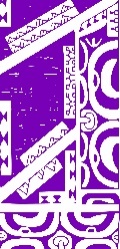 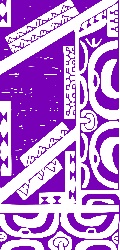 SÉCURITÉDES ÉCOLESETDES ÉTABLISSEMENTSLe guide des Parents d’élèves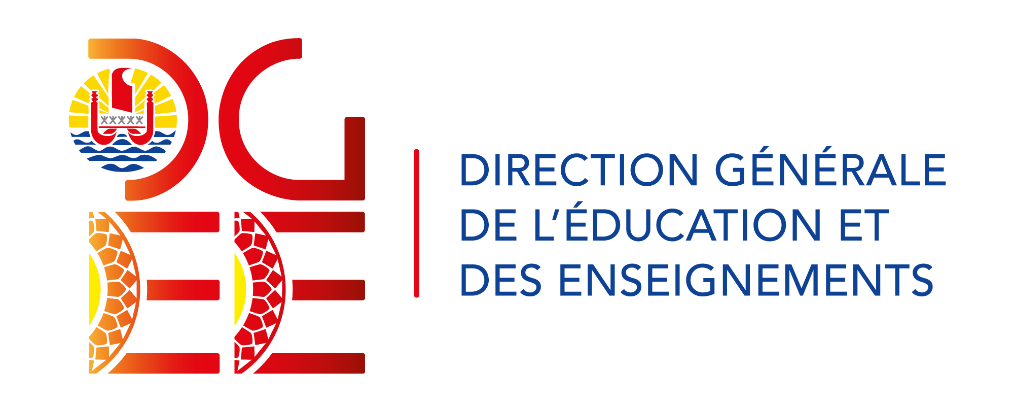 COMMENT DÉVELOPPER UNE CULTURE COMMUNE DE LA SÉCURITÉ ?
La menace terroriste impose un renforcement 
des mesures de sécurité dans les écoles et les 
établissements scolaires. La mise en place de ces 
mesures nécessite la coopération de l’ensemble des 
membres de la communauté éducative. La sécurité 
et la vigilance sont l’affaire de tous.
LA VIGILANCE QUOTIDIENNE DE TOUS
Un adulte de l’établissement est présent à l’entrée pour assurer 
l’accueil des élèves.
Tout comportement ou objet suspect est signalé.
Il est demandé d’éviter tout attroupement aux abords de 
l’établissement scolaire.
Un contrôle visuel des sacs des adultes peut être effectué.
L’identité des personnes extérieures à l’école est relevée dans le 
respect de la législation en vigueur.
Le maire est investi de pouvoirs de police, il peut notamment réguler 
voire interdire la circulation et le stationnement des véhicules aux 
abords de l’établissement scolaire. Le niveau Vigipirate « alerte 
attentat » prévoit l’interdiction du stationnement des véhicules aux 
abords des établissements scolaires.
Le chef d’établissement peut prendre toute disposition de nature 
à assurer la sécurité des personnes et des biens. S’il y a urgence, 
et notamment en cas de menace ou d’action contre l’ordre public 
dans les enceintes et locaux scolaires de l’établissement, il peut 
interdire l’accès au bâtiment à toute personne relevant ou non de 
l’établissement.
DES EXERCICES RÉPÉTÉS CHAQUE ANNÉE
Chaque établissement scolaire dispose d’un diagnostic de sécurité 
et actualise son plan particulier de mise en sûreté (PPMS) face aux 
risques majeurs, adapté à sa situation précise. Le PPMS prend en 
compte les risques liés à des accidents majeurs d’origine naturelle 
(tempête, inondation...), technologique (nuage toxique...), ou à des 
situations d’urgence particulière (intrusion de personnes étrangères 
à l’établissement scolaire, attentats...).
Durant l’année scolaire, l’établissement scolaire organise trois 
exercices, dont un exercice porte sur un attentat-intrusion. Les 
exercices permettent de répéter les postures (confinement, 
évacuation) correspondant aux différents risques.
Les correspondants police ou gendarmerie « sécurité de l’école », 
le référent sûreté de l’éducation nationale apportent leur expertise 
dans l’actualisation du PPMS comme dans l’organisation des 
exercices. Ils peuvent conseiller les conseils départementaux ou 
régionaux dans le cadre de travaux de sécurisation.UNE FORMATION AUX PREMIERS SECOURS 
ET AUX GESTES QUI SAUVENT
Tous les élèves ayant un mandat – de délégué de classe, au conseil 
de la vie collégienne (CVC), au conseil de la vie lycéenne (CVL), au 
conseil d’administration de l’établissement, comme jeunes officiels à 
l’UNSS – bénéficient, à leur demande, d’une formation aux premiers 
secours en vue d’obtenir le certificat de compétences de citoyen de 
sécurité civile (PSC1) ou aux gestes qui sauvent, en fonction des 
modules proposés par l’établissement.
Pour tous les élèves en classe de troisième et qui ne disposeraient 
pas d’une formation aux premiers secours, une sensibilisation aux 
gestes qui sauvent est organisée.
La formation des personnels est renforcée.
Les préfets apportent un appui pour accompagner le déploiement 
de ces formations au travers de la mobilisation des associations 
membres du conseil départemental de sécurité civile. 